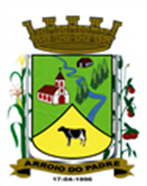 ESTADO DO RIO GRANDE DO SULMUNICÍPIO DE ARROIO DO PADREGABINETE DO PREFEITOMensagem 21/2019ACâmara Municipal de VereadoresSenhor PresidenteSenhores VereadoresOs cumprimento nesta oportunidade, quando lhes encaminho para apreciação o projeto de lei 21/2019.	O projeto de lei 21/2019 tem por finalidade buscar e estabelecer autorização legislativa para o Município a conceder a servidores públicos de seu quadro de pessoal auxilio alimentação em caráter excepcional, aqueles que vieram a ser convocados a colaborarem na realização da Festa Municipal que se realizará de forma concomitante com a Festa Regional do Caqui e da Maçã nos dias 13 e 14 de abril de 2019.	A concessão do auxílio alimentação aos servidores convocados tem por finalidade contribuir na sua alimentação nos dias ou turnos em que estiver a serviço do Município, na realização da mencionada festa.	Ademais, o próprio projeto de lei indicada as orientações a serem seguidas na concessão do auxílio.	Nada mais para o momento, certo de vossa atenção e apoio.	Atenciosamente.Arroio do Padre, 15 de março de 2019. Leonir Aldrighi BaschiPrefeito MunicipalAo Sr.Gilmar SchlesenerPresidente da Câmara Municipal de VereadoresArroio do Padre/RSESTADO DO RIO GRANDE DO SULMUNICÍPIO DE ARROIO DO PADREGABINETE DO PREFEITOPROJETO DE LEI Nº 21, DE 15 DE MARÇO DE 2019.Autoriza o Município de Arroio do Padre, Poder Executivo, a conceder auxílio alimentação, em caráter excepcional a servidores públicos que vierem a ser convocados e trabalharem durante a realização da Festa Municipal.Art. 1º Fica autorizado o Município de Arroio do Padre, Poder Executivo, a conceder auxílio alimentação em caráter excepcional, a servidores públicos municipais que vierem a ser convocados e trabalharem durante a Festa Municipal de aniversário de criação do Município e Festa Regional do Caqui e da Maçã a ser realizada nos dias 13 e 14 de abril de 2019.Art. 2º O auxílio alimentação será de R$ 50,00 (cinquenta reais) por dia em que efetivamente o servidor tiver trabalhado na realização da festa.Parágrafo Único: O servidor que trabalhar apenas meio dia fará jus ao auxílio alimentação pela metade.Art. 3º O auxilio alimentação a ser concedido em caráter excepcional aos servidores municipais visa colaborar com o custo das refeições que o servidor vier a ter em função de seu trabalho na realização do evento, nas datas indicadas.Art. 4º O auxílio alimentação de que trata esta Lei será depositado juntamente com seu vencimento do mês de abril, na respectiva conta do servidor.Art. 5º A despesa decorrente da aplicação prática desta Lei correrá na dotação orçamentária 3.3.90.46.00.00.00 do órgão municipal a que o servidor convocado estiver lotado.Art. 6º Esta Lei entra em vigor na data de sua publicação.Arroio do Padre, 15 de março de 2019. Visto técnico:Loutar PriebSecretário de Administração, Planejamento,                     Finanças, Gestão e Tributos                 Leonir Aldrighi BaschiPrefeito Municipal